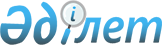 Об утверждении бюджета Зеленогайского сельского округа Тайыншинского района Северо-Казахстанской области на 2020- 2022 годыРешение маслихата Тайыншинского района Северо-Казахстанской области от 8 января 2020 года № 322. Зарегистрировано Департаментом юстиции Северо-Казахстанской области 10 января 2020 года № 5859.
      Сноска. Вводится в действие с 01.01.2020 в соответствии с пунктом 5 настоящего решения.
      В соответствии со статьями 9-1, 75 Бюджетного кодекса Республики Казахстан от 4 декабря 2008 года, статьей 6 Закона Республики Казахстан от 23 января 2001 года "О местном государственном управлении и самоуправлении в Республике Казахстан", маслихат Тайыншинского района Северо-Казахстанской области РЕШИЛ:
      1. Утвердить бюджет Зеленогайского сельского округа Тайыншинского района Северо-Казахстанской области на 2020 - 2022 годы согласно приложениям 1, 2, 3 к настоящему решению соответственно, в том числе на 2020 год в следующих объемах:
      1) доходы – 19680,5 тысяч тенге:
      налоговые поступления – 4552,5 тысяч тенге;
      неналоговые поступления - 0 тысяч тенге;
      поступления от продажи основного капитала - 0 тысяч тенге;
      поступления трансфертов – 15128 тысяч тенге;
      2) затраты – 55332,2 тысяч тенге;
      3) чистое бюджетное кредитование - 0 тысяч тенге:
      бюджетные кредиты - 0 тысяч тенге;
      погашение бюджетных кредитов - 0 тысяч тенге;
      4) сальдо по операциям с финансовыми активами - 0 тысяч тенге:
      приобретение финансовых активов - 0 тысяч тенге;
      поступления от продажи финансовых активов государства - 0 тысяч тенге;
      5) дефицит (профицит) бюджета – - 35651,7 тысяч тенге;
      6) финансирование дефицита (использование профицита) бюджета – 35651,7 тысяч тенге:
      поступление займов – 35651,7 тысяч тенге;
      погашение займов - 0 тысяч тенге;
      используемые остатки бюджетных средств – 0 тысяч тенге.
      Сноска. Пункт 1 в редакции решения маслихата Тайыншинского района Северо-Казахстанской области от 16.04.2020 № 351 (вводится в действие с 01.01.2020); в редакции решения маслихата Тайыншинского района Северо-Казахстанской области от 09.12.2020 № 411 (вводится в действие с 01.01.2020).


      2. Установить, что доходы бюджета Зеленогайского сельского округа формируются за счет налоговых и неналоговых поступлений в соответствии со статьей 52-1 Бюджетного кодекса Республики Казахстан. 
      3. Утвердить в бюджете Зеленогайского сельского округа на 2020 год поступления целевых текущих трансфертов из республиканского бюджета на установление доплат к должностному окладу за особые условия труда в организациях культуры и архивных учреждениях управленческому и основному персоналу государственных организаций культуры и архивных учреждений в сумме 200 тысяч тенге. 
      3-1. Учесть в бюджете Зеленогайского сельского округа на 2020 год поступления целевых текущих трансфертов из бюджета Тайыншинского района на обеспечение санитарии населенных пунктов в сумме 24 тысяч тенге.
      Сноска. Решение дополнено пунктом 3-1 в соответствии с решением маслихата Тайыншинского района Северо-Казахстанской области от 16.04.2020 № 351 (вводится в действие с 01.01.2020).


      4. Установить бюджетную субвенцию, передаваемую из районного бюджета в бюджет Зеленогайского сельского округа на 2020 год в сумме 13544 тысяч тенге. 
      4-1. Учесть в бюджете Зеленогайского сельского округа на 2020 год поступления займов на текущий ремонт внутрипоселковых дорог в селе Зеленый Гай Зеленогайского сельского округа Тайыншинского района Северо-Казахстанской области в сумме 39613 тысяч тенге.
      Сноска. Решение дополнено пунктом 4-1 в соответствии с решением маслихата Тайыншинского района Северо-Казахстанской области от 16.04.2020 № 351 (вводится в действие с 01.01.2020).


      5. Настоящее решение вводится в действие с 1 января 2020 года. Бюджет Зеленогайского сельского округа Тайыншинского района Северо-Казахстанской области на 2020 год 
      Сноска. Приложение 1 в редакции решения маслихата Тайыншинского района Северо-Казахстанской области от 16.04.2020 № 351 (вводится в действие с 01.01.2020); в редакции решения маслихата Тайыншинского района Северо-Казахстанской области от 09.12.2020 № 411 (вводится в действие с 01.01.2020). Бюджет Зеленогайского сельского округа Тайыншинского района Северо-Казахстанской области на 2021 год Бюджет Зеленогайского сельского округа Тайыншинского района Северо-Казахстанской области на 2022 год
					© 2012. РГП на ПХВ «Институт законодательства и правовой информации Республики Казахстан» Министерства юстиции Республики Казахстан
				
      Председатель 
сессии маслихата 
Тайыншинского района 
Северо-Казахстанской области 

М. Актаева

      Секретарь маслихата 
Тайыншинского района 
Северо-Казахстанской области 

К. Шарипов
Приложение 1 к решению маслихат Тайыншинского района Северо-Казахстанской области от 08 января 2020 года № 322
Категория
Категория
Категория
Наименование
Сумма, тысяч тенге
Класс
Класс
Наименование
Сумма, тысяч тенге
Подкласс
Наименование
Сумма, тысяч тенге
1) Доходы
19680,5
1
Налоговые поступления
4552,5
01
Подоходный налог
526,5
2
Индивидуальный подоходный налог
526,5
04
Hалоги на собственность
4026
1
Hалоги на имущество
54
3
Земельный налог
254
4
Hалог на транспортные средства
3718
4
Поступления трансфертов
15128
02
Трансферты из вышестоящих органов государственного управления
15128
3
Трансферты из районного (города областного значения) бюджета
15128
Функциональная группа
Функциональная группа
Функциональная группа
Наименование
Сумма, тысяч тенге
Администратор бюджетных программ
Администратор бюджетных программ
Наименование
Сумма, тысяч тенге
Программа
Наименование
Сумма, тысяч тенге
2) Затраты
55332,2
01
Государственные услуги общего характера
13845,5
124
Аппарат акима города районного значения, села, поселка, сельского округа
13845,5
001
Услуги по обеспечению деятельности акима города районного значения, села, поселка, сельского округа
13845,5
07
Жилищно-коммунальное хозяйство
2702
124
Аппарат акима города районного значения, села, поселка, сельского округа
2702
008
Освещение улиц в населенных пунктах
1818
009
Обеспечение санитарии населенных пунктов
884
08
Культура, спорт, туризм и информационное пространство
839
124
Аппарат акима города районного значения, села, поселка, сельского округа
839
006
Поддержка культурно-досуговой работы на местном уровне
839
 12
Транпорт и коммуникации
35651,7
124
Аппарат акима города районного значения, села, поселка, сельского округа
35651,7
013
Обеспечение функционирования автомобильных дорог в городах районного значения, селах, поселках, сельских округов
35651,7
13
Прочие 
2294
124
Аппарат акима города районного значения, села, поселка, сельского округа
2294
040
Реализация мероприятия для решения вопросов обустройства населенных пунктов в реализацию мер по содействию экономическому развитию регионов в рамках Государственной программы развития регионов до 2025 года
2294
3) Чистое бюджетное кредитование
0
Бюджетные кредиты
0
Категория
Категория
Категория
Наименование
Сумма, тысяч тенге
Класс
Класс
Наименование
Сумма, тысяч тенге
Подкласс
Наименование
Сумма, тысяч тенге
5
Погашение бюджетных кредитов
0
Функциональная группа
Функциональная группа
Функциональная группа
Наименование
Сумма, тысяч тенге
Администратор бюджетных программ
Администратор бюджетных программ
Наименование
Сумма, тысяч тенге
Программа
Наименование
Сумма, тысяч тенге
4) Сальдо по операциям с финансовыми активами
0
Категория
Категория
Категория
Наименование
Сумма, тысяч тенге
Класс
Класс
Наименование
Сумма, тысяч тенге
Подкласс
Наименование
Сумма, тысяч тенге
6
Поступления от продажи финансовых активов государства
0
5) Дефицит (профицит) бюджета
-35651,7
6) Финансирование дефицита (использование профицита) бюджета
35651,7
7
Поступления займов
35651,7
01
Внутрение государственные займы
35651,7
2
Договоры займа
35651,7
14
Обслуживание долга
0
16
Погашение займов
0
Категория
Категория
Категория
Наименование
Сумма, тысяч тенге
Класс
Класс
Наименование
Сумма, тысяч тенге
Подкласс
Наименование
Сумма, тысяч тенге
8
Используемые остатки бюджетных средств
0
01
Остатки бюджетных средств
0
1
Свободные остатки бюджетных средств
0Приложение 2 к решению маслихата Тайыншинского района Северо-Казахстанской области от 08 января 2020 года № 322
Категория
Категория
Категория
Наименование
Сумма, тысяч тенге
Класс
Класс
Наименование
Сумма, тысяч тенге
Подкласс
Наименование
Сумма, тысяч тенге
1) Доходы
17767
1
Налоговые поступления
4123
04
Hалоги на собственность
4123
1
Hалоги на имущество
57
3
Земельный налог
267
4
Hалог на транспортные средства
3799
4
Поступления трансфертов
13644
02
Трансферты из вышестоящих органов государственного управления
13644
3
Трансферты из районного (города областного значения) бюджета
13644
Функциональная группа
Функциональная группа
Функциональная группа
Наименование
Сумма, тысяч тенге
Администратор бюджетных программ
Администратор бюджетных программ
Наименование
Сумма, тысяч тенге
Программа
Наименование
Сумма, тысяч тенге
2) Затраты
17767
01
Государственные услуги общего характера
13125
124
Аппарат акима города районного значения, села, поселка, сельского округа
13125
001
Услуги по обеспечению деятельности акима города районного значения, села, поселка, сельского округа
13125
07
Жилищно-коммунальное хозяйство
1594
124
Аппарат акима города районного значения, села, поселка, сельского округа
1594
008
Освещение улиц в населенных пунктах
1594
08
Культура, спорт, туризм и информационное пространство
639
124
Аппарат акима города районного значения, села, поселка, сельского округа
639
006
Поддержка культурно-досуговой работы на местном уровне
639
 13
Прочие
2409
124
Аппарат акима города районного значения, села, поселка, сельского округа
2409
040
Реализация мероприятий для решения вопросов обустройства населенных пунктов в реализацию мер по содействию экономическому развитию регионов в рамках Государственной Программы развития регионов до 2025 года
2409
3) Чистое бюджетное кредитование
0
Бюджетные кредиты
0
Категория
Категория
Категория
Наименование
Сумма, тысяч тенге
Класс
Класс
Наименование
Сумма, тысяч тенге
Подкласс
Наименование
Сумма, тысяч тенге
5
Погашение бюджетных кредитов
0
Функциональная группа
Функциональная группа
Функциональная группа
Наименование
Сума, тысяч тенге
Администратор бюджетных программ
Администратор бюджетных программ
Наименование
Сума, тысяч тенге
Программа
Наименование
Сума, тысяч тенге
4) Сальдо по операциям с финансовыми активами
0
Категория
Категория
Категория
Наименование
Сумма, тысяч тенге
Класс
Класс
Наименование
Сумма, тысяч тенге
Подкласс
Наименование
Сумма, тысяч тенге
6
Поступления от продажи финансовых активов государства
0
5) Дефицит (профицит) бюджета
0
6) Финансирование дефицита (использование профицита) бюджета
0
7
Поступления займов
0
Функциональная группа
Функциональная группа
Функциональная группа
Наименование
Сумма, тысяч тенге
Администратор бюджетных программ
Администратор бюджетных программ
Наименование
Сумма, тысяч тенге
Программа
Наименование
Сумма, тысяч тенге
14
Обслуживание долга
0
16
Погашение займов
0
Категория
Категория
Категория
Наименование
Сумма, тысяч тенге
Класс
Класс
Наименование
Сумма, тысяч тенге
Подкласс
Наименование
Сумма, тысяч тенге
8
Используемые остатки бюджетных средств
0
01
Остатки бюджетных средств
0
1
Свободные остатки бюджетных средств
0Приложение 3 к решению маслихата Тайыншинского района Северо-Казахстанской области от 08 января 2020 года № 322
Категория
Категория
Категория
Наименование
Сумма, тысяч тенге
Класс
Класс
Наименование
Сумма, тысяч тенге
Подкласс
Наименование
Сумма, тысяч тенге
1) Доходы
18081
1
Налоговые поступления
4287
04
Hалоги на собственность
4287
1
Hалоги на имущество
59
3
Земельный налог
277
4
Hалог на транспортные средства
3951
4
Поступления трансфертов
13794
02
Трансферты из вышестоящих органов государственного управления
13794
3
Трансферты из районного (города областного значения) бюджета
13794
Функциональная группа
Функциональная группа
Функциональная группа
Наименование
Сумма, тысяч тенге
Администратор бюджетных программ
Администратор бюджетных программ
Наименование
Сумма, тысяч тенге
Программа
Наименование
Сумма, тысяч тенге
2) Затраты
18081
01
Государственные услуги общего характера
13279
124
Аппарат акима города районного значения, села, поселка, сельского округа
13279
001
Услуги по обеспечению деятельности акима города районного значения, села, поселка, сельского округа
13279
07
Жилищно-коммунальное хозяйство
1658
124
Аппарат акима города районного значения, села, поселка, сельского округа
1658
008
Освещение улиц в населенных пунктах
1658
08
Культура, спорт, туризм и информационное пространство
639
124
Аппарат акима города районного значения, села, поселка, сельского округа
639
006
Поддержка культурно-досуговой работы на местном уровне
639
 13
Прочие
2505
124
Аппарат акима города районного значения, села, поселка, сельского округа
2505
040
Реализация мероприятий для решения вопросов обустройства населенных пунктов в реализацию мер по содействию экономическому развитию регионов в рамках Государственной Программы развития регионов до 2025 года
2505
3) Чистое бюджетное кредитование
0
Бюджетные кредиты
0
Категория
Категория
Категория
Наименование
Сумма, тысяч тенге
Класс
Класс
Наименование
Сумма, тысяч тенге
Подкласс
Наименование
Сумма, тысяч тенге
5
Погашение бюджетных кредитов
0
Функциональная группа
Функциональная группа
Функциональная группа
Наименование
Сумма, тысяч тенге
Администратор бюджетных программ
Администратор бюджетных программ
Наименование
Сумма, тысяч тенге
Программа
Наименование
Сумма, тысяч тенге
4) Сальдо по операциям с финансовыми активами
0
Категория
Категория
Категория
Наименование
Сумма, тысяч тенге
Класс
Класс
Наименование
Сумма, тысяч тенге
Подкласс
Наименование
Сумма, тысяч тенге
6
Поступления от продажи финансовых активов государства
0
5) Дефицит (профицит) бюджета
0
6) Финансирование дефицита (использование профицита) бюджета
0
7
Поступления займов
0
Функциональная группа
Функциональная группа
Функциональная группа
Наименование
Сумма, тысяч тенге
Администратор бюджетных программ
Администратор бюджетных программ
Наименование
Сумма, тысяч тенге
Программа
Наименование
Сумма, тысяч тенге
14
Обслуживание долга
0
16
Погашение займов
0
Категория
Категория
Категория
Наименование
Сумма, тысяч тенге
Класс
Класс
Наименование
Сумма, тысяч тенге
Подкласс
Наименование
Сумма, тысяч тенге
8
Используемые остатки бюджетных средств
0
01
Остатки бюджетных средств
0
1
Свободные остатки бюджетных средств
0